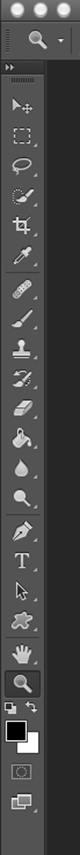 Use this reference of tools & their functions to help youUse this reference of tools & their functions to help youMoveMoves thingsMarqueeSelects in a shapeLasso/Polygonal/MagneticSelects by drawing/straight line/automaticQuick Select/Magic WandSelects by colorCropCuts out edges of the pictureEyedropperSelects a color from the imageSpot healing brushCopies based on what is around itBrushPaintsStamp/clone stampCreates a pattern/copies from one area & movesHistory brushTakes your image back to a previous stageErasererasesPaint bucket/gradientFills an area with color/value scaleBlur/sharpendodge/burnMakes something blurry/crisp
Makes something lighter/darkerPen toolCreates a pathText TypesPath selectionShapeEdits/moves the path
Creates shapesHandMoves the canvaszoomZooms in/outSwitches fg/bg colorsSwitches fg/bg colorsSelects colors to useSelects fg/bg colors